Western Australian Local Government Grants Commission Annual Report 2018For the year ended 31 August 2018The Western Australian Local Government Grants Commission Annual Report 2018 is available in a variety of formats for viewing and download from the Department of Local Government, Sport and Cultural Industries website. Western Australian Local Government Grants Commission Annual Report 2018For the year ended 31 August 2018Department of Local Government, Sport and Cultural IndustriesGordon Stephenson House, 140 William Street, Perth WA 6000GPO Box R1250, Perth WA 6844Telephone: (08) 6551 8700 	Freecall: 1800 620 511 (Country only)Email: grants.commission@dlgsc.wa.gov.au  	
Website: www.dlgsc.wa.gov.au Translating and Interpreting Service (TIS) – Telephone: 13 14 50All or part of this document may be copied. Due recognition of source would be appreciated. If you would like more information please contact the Department of Local Government, Sport and Cultural Industries.Reference: E1817600Chair’s ReportI am pleased to present the 2018 Annual Report of the Western Australian Local Government Grants Commission.The Commission visited 35 local governments during 2017-18 and I would like to thank them all for their willingness to participate in the public hearing process. The hearings provide an opportunity to understand local government needs and challenges which in turn shape the grants methodology and are considered when the grant allocations are calculated each year. The Commission maintains a valuable high profile in undertaking its annual visiting program, covering many thousands of kilometres and visiting all of WAs local governments on a four-five year rotational basis. As the Commission is also responsible for the Indian Ocean Territories, this year provided the opportunity to visit Cocos (Keeling) Islands and Christmas Island. It was a very interesting experience and it provided the Commission with a far greater understanding of the unique circumstances the Shires face.In 2017-18, the Commission continued its program of methodological review and improvement. Reviews were undertaken on the population dispersion cost adjustor, regional centres cost adjustor, socio-economic cost adjustor as well as refinements to the data used in the climate cost adjustor and growth cost adjustors. Data was also updated to reflect the 2016 census data becoming available. The Commission is continuing to research the impact of non-resident populations more broadly due to ongoing submissions regarding the impact of tourism and FIFO workers and intends to survey local governments on the impact of dispersed populations. I would like to thank all the Commissioners and the staff for their hard work over the past 12 months. In particular, a number of new Commissioners and Deputies have been appointed, following the departure of some longer term members in 2017. 
I would like to welcome each one of them and trust that they will find the work of the Commission interesting and fulfilling. Finally, I would like to acknowledge the executive staff who continue to provide high level support to the Commission throughout the year. Your assistance helps us to operate in an efficient and effective manner. To Julie Knight, James Harmer, Shannon Wood and Chris Berry, we appreciate your dedication and professionalism. 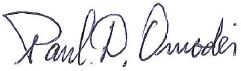 The Hon Paul OmodeiChairman - WA Local Government Grants CommissionMembership of the CommissionFor the period 1 September 2017 to 31 August 2018 the members of the Western Australian Local Government Grants Commission were:Members Deputy Members:Commission OfficersOfficers of the Department of Local Government, Sport and Cultural Industries provide administrative, secretarial and research support to the Commission. During 2017-18, officers of the Executive Support Branch assisting the Commission were:Ms Julie Knight – ManagerMr James Harmer – Senior Strategy and Research OfficerMr Shannon Wood – Strategy and Research Officer Dr Chris Berry – Roads Consultant (from August 2017)Member Profiles (as at 31 August 2018)Paul Omodei – ChairpersonPaul has over 25 years’ experience in local government including eight years as Minister for Local Government. Having originally been a councillor, Deputy President and President of the Shire of Manjimup between 1976 and 1988, Paul has returned to local government and is Shire President of the Shire of Manjimup. His current term of appointment as Chair expires on 31 July 2019.Nick Sloan – Deputy ChairpersonNick is the Executive Director of Planning and Service Delivery at the Department of Local Government, Sport and Cultural Industries.His current term of appointment as Deputy Chair expires on 31 August 2021.Deb Hamblin – Metropolitan MemberDeb is the Deputy Mayor at the City of Rockingham. She has more than 13 years’ experience in local government. Deb has also spent many years in the information and research sector, having worked for 38 years with Murdoch University. Her current term of appointment as Metropolitan Member expires on 31 August 2021.Wendy Giles – Country Urban MemberWendy comes from a strong academic background, having a Masters of Educational Management and a Doctorate of Science Education. Her extensive background in education has resulted in a wide variety of experiences in diverse contexts ranging from primary school to university, from cities to remote communities and from a teacher to an academic leader. From 2013 to 2017, Wendy was a Councillor at the City of Bunbury.Her current term of appointment as Country Urban Member expires on 31 July 2019.Ian West – Country Rural MemberIan has served 27 years in local government and been a part of several State Committees as well as being a WALGA State Council member for 7 years. While currently a councillor at the Shire of Irwin, Ian has previously been a councillor at the Shire of Perenjori, where he is a freeman. Due to his breadth of experience, Ian has a good knowledge of regional and remote communities. His current term of appointment as Country Rural Member expires on 31 August 2021.Dr Kenneth Parker – Deputy to the Deputy ChairpersonKenneth is a Principal Strategy Officer working in the areas of local government policy, legislation and reform. Kenneth is a sociologist by training with interests in the governance of complex systems and ways to use data to tell stories. His current term of appointment as Deputy to the Deputy Chairperson expires on 31 August 2020. His current term of appointment as Deputy to the Deputy Chairperson expires on 31 August 2020.Deputy Metropolitan Member – Domenic ZappaDomenic is a councillor with the City of Wanneroo. He is the youngest ever elected member to serve at the Council of the City of Wanneroo. Domenic works in the assurance and advisory division of a Western Australian based accounting firm and is a senior financial auditor. His current term of appointment as Deputy Metropolitan Member expires on 31 August 2021.Deputy Country Urban Member – Deborah BoticaDeborah is a councillor with the City of Kalgoorlie-Boulder. She has worked in health care in a range of different roles including nurse, carer and counsellor. Deborah now works as a travel agent. Her current term of appointment as Deputy Country Urban Member expires on 31 July 2019.Deputy Country Rural Member – Moira Girando Moira is the President at the Shire of Coorow and has been on Council since 1997. She has previously sat on the WALGA State Council. Moira’s current term of appointment as Deputy Country Rural Member expires on 31 August 2021.The Year in ReviewFinancial Assistance Grants: 2018-19 Grant AllocationsThe Commonwealth legislation (Local Government (Financial Assistance) Act 1995) provides for an annual adjustment to the national funding pool for general purpose grants and is calculated by indexing the previous year’s funding pool by Consumer Price Index (CPI) and population growth. The annual increase to the national funding pool for local road grants is calculated by indexing the previous year’s funding pool by CPI. The legislation also provides for the Treasurer to vary this adjustment if there are considered to be special circumstances.In 2018-19, Western Australia received a 0.97 per cent increase to its general purpose grant and a 3.6 per cent increase to the roads allocation. The Western Australian share of Commonwealth funding for 2018-19 is $293,275,889, being 11.93% per cent of the national allocation of $2,457,414,984. WA’s share consisted of $177,791,685 for the general purpose component and $115,484,204 for the local roads component.The final allocation of $293,275,889 is $224,108 less than the notional grant allocation that the Commission was advised of in May 2018.  An adjustment was applied by the Commonwealth to State allocations to reflect changes between the forecasted and final CPI and population figures used to calculate the prior year’s funding. The general purpose adjustment was an increase of $360,591 and an adjustment to the roads of -$14,518. The outcome of these adjustments is that the available funding for Western Australian local governments in 2018-19 is $293,275,889.The Commission has changed its phasing policy for the 2018-19 grant determinations. It had become apparent that due to the limited funding pool growth in recent years, the Commission was unable to provide the desired increases in grants to local governments that were receiving significantly less than their general purpose equalisation need.The Commission agreed that this was inequitable and that a fairer method would need to be implemented. As part of this process, any local government receiving less than 50% of their equalisation was lifted to 50%. The scaleback (where funding available meets equalisation need) in 2018-19 was determined to be 69%. As a result, any local governments above 69% received a 1% reduction in their general purpose grant. The remaining local governments below 69% shared in the remaining funding. The Commission intends for all local governments to receive a common scaled back figure in the future.A maximum drop of 14.8% was applied to three local governments that were decreasing because of a falling equalisation need.The Shire of Ashburton’s grant was reduced by 12.51% as a result of amendments to road data.Road grants were calculated in accordance with the Asset Preservation Model as in previous years.Local governments that received a minimum grant in 2018-19 had their grant calculated on a per capita basis in accordance with the minimum grant principle established under the Local Government (Financial Assistance) Act 1995. Figure . National Distribution of Financial Assistance Grants 2018-19Figure . Commonwealth Funding Allocated to Western Australia 2000-01 to 2018-19Table : 2018-19 General Purpose and Road Funding by State *Please note that due to rounding, the total figure does not exactly equal 100%Advance Payment of 2018-19 Financial Assistance GrantsIn the Commonwealth Budget, handed down by the Treasurer on 8 May 2018, the Commonwealth Government announced that it would make an advance payment of the 2018-19 Financial Assistance Grants (FAGs) in the 2017-18 financial year. Advance payments totalling $146,667,063, equivalent to approximately half the total Western Australian Financial Assistance Grant funding pool, were made to local governments on 22 June 2018.Refinements to the Methodology for 2018-19The Commission calculates the allocation of the general purpose grants each year in accordance with the National Principles. For 2018-19, there were a number of refinements, including the following:Implementation of new census dataData was updated to reflect the availability of new census data. This affected the Socio-Economic Index for Areas scores, indigenous populations and townsite populations most significantly as these are only updated with the census. While population figures are recalculated and released by the ABS annually, there were some substantial changes to local government populations due to the availability of the newer census data. All updates impacted on allocations significantly.Rating standards - dataThe Commission received an expanded set of rating data from the Office of the Valuer General. This included the provision of unimproved values for residential, commercial and industrial properties that the Commission believed it was already being provided. The Office of the Valuer General provided the last three years data to allow the Commission to update its three-year averages using consistent data. The updated data set will provide a more complete and equitable recognition of rating capacity.Climate cost adjustor - dataThe Commission previously used a 30 year average of climate data. As the Bureau of Meteorology only updates its 30 year average of climate data every 10 years, the Commission resolved to use an all year’s average as it is updated on an annual basis, taking into account the most recent data.Population dispersion – 2,000 person cap on townsite recognitionThe Commission reintroduced the 2,000 person cap on townsites in the population dispersion cost adjustor. This doesn’t exclude townsites greater than 2,000 people, rather it uses a population of 2,000 people if their population is greater. This is to reflect economies of scale and to avoid a handful of townsites receiving an excessive cost adjustor allocation.Growth data changeThe Commission staff previously did not use the 2015 WA Tomorrow Growth Report as the 2012 report provided growth data for every year whereas the 2015 report only provided data for 5 year intervals. Due to the growing discrepancy between actual population and projections, the Commission resolved to use the 2015 data, albeit the period may overlap with the data used for past five years growth category.Regional centres – inclusion of Busselton and CollieThe City of Busselton and the Shire of Collie submitted to the Commission for recognition as regional centres. The Commission has resolved to accept the submissions.Next year’s reviews to includePopulation dispersion cost adjustorThe Commission will continue to review townsite eligibility and the criteria for recognition in the lead up to the 2019-20 determinations. This will involve requesting additional data from local governments through the information return. Location cost adjustorThe Commission intends to review the location cost adjustor, particularly the ARIA++ scores to determine that they are still appropriate.Regional centres cost adjustorThe review of regional centres will continue. Data on the net costs and net benefits to local governments because of being a regional centre are difficult to obtain and analyse. As a result, the Commission lists this as an ongoing review. Allocations to cost adjustorsReview of the allocations to the cost adjustors and whether the amounts reflect the industry’s needs will be reviewed.Scaleback of funds, caps and collarsFurther investigation of the scaleback method used for 2018-19 and how best to reduce local governments to the scaleback going forward.Road funding costsThe Commission will be seeking costs relating to roads through a number of surveys to update the state wide data used in the asset preservation model.For more information about the methodology, cost adjustors and standards, please see the Commission’s web page.Cost Adjustor Allocation SummaryBelow is a summary of the 12 cost adjustors applied to the general purpose grants:* Minimum grant local government Minimum Grant Local GovernmentsIn 2018-19, 32 local governments received the minimum grant entitlement which equated to $20.67 per capita. This was an increase from 2017-18 when local governments received $20.18. Collectively, the local governments receiving the minimum grant accounted for $42.2 million (23.7 per cent) of the total general purpose funding pool while containing 79.2 per cent of the State’s population.Armadale was allocated the minimum grant despite not being a minimum grant council. While their actual equalisation need is greater than their minimum grant, the minimum grant was higher than the grant the Commission could provide them with through normal percentage increases to their grant based on the amount of funding available.2018-19 Minimum Grant Local GovernmentsAugusta-Margaret RiverBassendeanBayswaterBelmontBunburyBusseltonCambridgeCanningClaremontCockburnCottesloe East Fremantle Fremantle Gosnells Joondalup Kalamunda Kwinana Mandurah Melville Mosman Park Nedlands Peppermint Grove Perth Rockingham South Perth Stirling Subiaco SwanVictoria Park VincentWannerooAmalgamation PolicyThe Commission has a policy whereby, for a five year period, it will provide amalgamating local governments the higher of the amalgamating local governments’ individual general purpose grants, combined and pegged at pre-amalgamation levels, or the new equalisation of the new entity.The Shire of Narrogin has entered its third year of grant maintenance under the amalgamation policy for 2018-19 grant determinations. This is in line with the Commission’s 2014-15 decision to apply the amalgamation policy to situations where one local government was fully joined with another through boundary amendment.The Shire and Town of Narrogin undertook a boundary amendment to form a combined Shire of Narrogin effective 1 July 2016.  Grants Determination ProcessThe Commission maintains its administrative processes to provide for timely notification of grants to local governments.The Western Australian Minister for Local Government approved the Commission’s final allocation of FAGs on 7 August 2018. The Commonwealth Minister for Local Government approved the final grant allocations on 21 August 2018. Local governments were notified of their final grant allocations in letters dated 30 August 2018.The Commission emailed local governments on 23 August 2018 to advise of the quarterly payments schedule.Publication of Grant CalculationsIn keeping with its commitment to transparency and accountability, the Commission made the Schedule of Payments, which details each of their grants, available to local governments. The Schedule of Payments contains all the information relating to each local government’s FAG, including general purpose grants, road grants and special project grants where applicable.The Balanced Budget which details the calculation of each local governments general purpose grant is also made available to local governments on the Department of Local Government, Sport and Cultural Industries’ publications web page.Public and Special HearingsIn accordance with the Commonwealth Local Government (Financial Assistance) Act 1995, the Commission undertakes public hearings with local governments. The hearings consist of a formal presentation about the operations of the Commission. At the hearing, local governments are given the opportunity to present submissions to the Commission on their grant determination and any issues relevant to the grant determination process.The hearings facilitate discussion between councillors, staff, members of the public and the Commission. The Commission aims to hold public hearings with each local government at least once every five years.Through these hearings, the Commission is able to gain a greater understanding of the issues affecting local governments and their capacity to provide services and facilities to their communities.The Commission is keen to provide all local governments and other interested parties with an opportunity to understand the grant determination process and to present their views on any aspect of the process.In 2017-18, the Commission conducted public hearings at the following local governments.Table : Public Hearings in 2017-18In addition to the public hearings, local governments can request a special hearing with the Commission. This provides any local government with an opportunity to present a submission on the grant determination process to address issues of an urgent nature. In June 2018, the Commission held a special hearing with the Shire of Serpentine-Jarrahdale.During the public hearings, the Commission provides an opportunity for local governments to raise and discuss general issues that go beyond the scope of the Commission. The Chair of the Commission wrote to the Minister for Local Government in March 2018 to bring some of the matters of concern to local governments to his attention. A copy of the letter is reproduced below. The Commission has committed to writing to the Minister on an ongoing basis to keep him informed about issues of concern and interest that are raised with it during their public hearings.Hon David Templeman MLAMinister for Local Government7th Floor, Dumas House​2 Havelock StreetWEST PERTH WA 6005​​ ​Dear Minister   As you are aware, the WA Local Government Grants Commission conducts public hearings with all local governments in Western Australia approximately once every four years as required under the Local Government (Financial Assistance) Act 1995.As part of the hearings, the Commission provides an opportunity for local governments to raise general issues that go beyond the scope of the Commission, to offer guidance and to raise awareness of issues affecting other local governments.As such, I would like to bring to your attention (for noting), some of the major issues that are being faced by the sector and that have been raised with the Commission in recent public hearings. A list of the local governments recently visited (and those to be visited - to June 2018) is attached for your information.Road DamageLocal governments are concerned about the significant damage being caused to local government and main roads by heavy vehicles. In the wheatbelt region, the strain on the roads has been amplified by the closure of the tier 3 rail network and also the closure of many Co-operative Bulk Handling grain deposit sites. The roads have not been constructed to accommodate the load and volume that they are now receiving. Similar issues exist on local government road networks that are accommodating heavy mining vehicles and also heavy vehicles that transport lime sands. The cost of maintaining these roads is rapidly increasing and is fast becoming a major problem for local governments. Aged Care Many local governments have raised concerns over the aging demographic of rural communities and the inability to attract aged care providers to these areas of the State. This is resulting in older members of the community moving away from family and friends to seek more suitable accommodation and amenities for themselves.Many local governments have been forced to contribute funding towards aged care provision and in some cases are operating aged care facilities themselves. In some cases local governments are joining together to provide the required facilities but the costs involved can be prohibitive in some small, regional areas.Western Australia Natural Disaster Relief and Recovery Arrangements (WANDRRA)A number of local governments have expressed concerns over the funding arrangements under WANDRRA. Local governments have highlighted cashflow issues caused by the slow release of funds, including where emergency works on roads are often completed before the funding is received. These cashflow issues have meant that some local governments have arranged overdraft facilities that are well beyond the means of the local government in order to allow for the timing of the disaster relief payments being received.  Additionally, a number of local governments have commented on the poor quality of the road works provided under the WANDRRA conditions and have suggested that local governments themselves are often better placed to complete the works (and to a higher standard).  The Grants Commission would like to take the opportunity to keep you informed about local government current and emerging issues, especially in regional areas. To this end I intend to write to you on a quarterly basis (following public hearings).  If you wish to discuss the matters raised in this letter with me, I can be contacted on my mobile number 0448 810 773 or I am happy to meet with you if preferred.I look forward to our continued relationship and appreciate the Government’s ongoing support of local government in Western Australia.Yours sincerelyHon Paul OmodeiChair WA Local Government Grants Commission 22 March 2018SubmissionsEach year, local governments are given the opportunity to highlight disadvantages they face in the provision of local government services. In 2017-18, the Commission received submissions from:Shire of Christmas IslandShire of Cocos (Keeling) IslandsShire of ExmouthShire of NungarinShire of Serpentine-JarrahdaleTown of Port Hedland.The following outstanding submissions were also resolved:Shire of Augusta-Margaret RiverCity of BusseltonShire of Collie.Grants to Indian Ocean TerritoriesThe Commission provides advice to the Indian Ocean Territories Administration on the level of FAGs to be provided to the Shire of Christmas Island and the Shire of Cocos (Keeling) Islands. The funding for both shires is assessed separately to the allocation of FAGs for Western Australia’s 137 mainland local governments. It is allocated directly by the Commonwealth and does not come out of the State funding pool.The Commission assesses the funding requirements of these two shires in accordance with the same methodology applied to mainland Western Australian local governments. The local road funding grant has been assessed in accordance with the Asset Preservation Model. In 2017-18 the Commission visited the Indian Ocean Territories as part of its visiting program. The Commission noted the significant challenges both local governments faced. Both local governments made submissions to the Commission. The submissions were considered and incorporated into the grant determinations if the issue was deemed to be a unique disadvantage.The outcomes for 2018-19 were as follows:Table :  Financial Assistance Grants for Indian Ocean Territories 2018-19 General Purpose GrantsLocal Road GrantsLocal Road FundingThe Commission calculates the road grant allocations using the Asset Preservation Model (APM) which has been in place since 1992.Local road inventory data is a critical input to the APM and local governments are encouraged to maintain comprehensive and up to date inventory data.For 2018-19, Western Australia received $115,484,204 of the total funding pool of $755,285,115 representing 15.29 per cent of the national total. 93 per cent of the Commonwealth funds for road grants are distributed to local governments in Western Australia according to the APM. Under the current methodology, 7 per cent of the funds are allocated for special projects; one-third of this for roads servicing Indigenous communities and two-thirds for bridges. Main Roads Western Australia contributes one third of the cost of projects funded under this program. The amounts involved for 2018-19 are:Roads Servicing Indigenous Communities	$ 2,695,087Bridges	$ 5,390,981Distributed according to the APM 	$ 107,398,136Total:	$115,484,204Distribution of the 93% ComponentIn 2018-19, $107,398,136 will be distributed in accordance with road preservation needs determined by the Commission’s APM. The model assesses the average annual costs of maintaining each local government’s road network and has the facility to equalise road standards through the application of minimum standards. These standards help local governments that have not been able to develop their road systems to the same level as other more established local governments.Special Projects: Roads Servicing Indigenous CommunitiesIn 2018-19, the Special Projects funds for Indigenous access roads will be:Special Project funds from Commission	$2,695,087State funds from Main Roads Western Australia	$1,347,543Total	$4,042,630The Indigenous Access Roads Committee advises the Commission on procedures for determining the allocations of Commonwealth road funds for roads servicing remote Aboriginal communities and recommends the allocations that are made each year. Membership of the committee is made up of representatives from each of the following organisations:Western Australian Local Government Grants Commission (Chair)Western Australian Local Government AssociationMain Roads Western AustraliaDepartment of Planning, Lands and HeritageDepartment of the Prime Minister and CabinetDepartment of Local Government, Sport and Cultural Industries.The committee has established funding criteria based on factors including the number of Aboriginal people serviced by a road, the distance of a community from a sealed road, the condition of the road, the proportion of traffic servicing Aboriginal communities and the availability of alternative access. These criteria have provided a rational method of assessing priorities in developing a five year program.Table 4: Indigenous Access Roads GrantsSpecial Projects: BridgesThe Commission’s policy for allocating funds for bridges recognises that there are many local government bridges that are in poor condition and that the preservation of these bridges must be given a high priority.The special project funds for bridges are only allocated to preservation projects, recognising that some of these projects may include some upgrading and that preservation includes replacement when the existing bridge has reached the end of its economic life.Main Roads Western Australia (MRWA) contributes one third of the cost of all projects funded under the special projects program. In 2018-19, the funds for the preservation of bridges will be:Special Project funds from Commission	$5,390,981State funds from Main Roads Western Australia	$2,691,589Total	$8,082,570The Bridge Committee advises the Commission on priorities for allocating funds for bridges. Membership of the Committee is made up of representatives from the following organisations:Western Australian Local Government Grants Commission (Chair)Western Australian Local Government AssociationMain Roads Western Australia.The committee regularly receives recommendations from MRWA on funding priorities for bridges. MRWA inspects and evaluates the condition of local government bridges and has the expertise to assess priorities and make recommendations on remedial measures. As part of the process, local governments make applications to the Commission for bridge funding each year.Table 5: Bridge GrantsSchedule of General Purpose GrantsSchedule of Local Road Funding (Part One)Schedule of Local Road Funding (Part Two)Schedule of 2018-19 Advance Payments Paid in 2017-18 More informationFor more information, please contact:Department of Local Government, Sport and Cultural IndustriesGordon Stephenson House, 140 William Street, Perth WA 6000GPO Box R1250, Perth WA 6844Telephone: (08) 6551 8700 	Freecall: 1800 620 511 (Country only)Email:  grants.commission@dlgsc.wa.gov.au  	
Website:  www.dlgsc.wa.gov.au Translating and Interpreting Service (TIS) – Telephone: 13 14 50Disclaimer: The information and advice within this document is provided voluntarily by the Department of Local Government, Sport and Cultural Industries as a public service. The information and advice is provided in good faith and is derived from sources believed to be reliable and accurate. No representation or warranty, express or implied, is made as to the accuracy, completeness or fitness for purpose of this document.  The reader of this document should satisfy him or herself concerning its application to their situation.  The State of Western Australia, the Department of Local Government, Sport and Cultural Industries and their officers expressly disclaim liability for any act or omission occurring in reliance on this document or for any consequences of such act or omission. Current as at October 2018.The Western Australian Local Government Grants Commission Annual Report 2018 is available in a variety of formats for viewing and download from the Department of Local Government, Sport and Cultural Industries’ website. NamePositionTermCr Paul OmodeiChair31 August 2016 to 31 July 2019Mr Nick SloanDeputy Chair24 April 2018 to 31 August 2021Ms Jenni LawDeputy Chair15 August 2017 to 29 December 2017Cr Deb HamblinMetropolitan Member24 April 2018 to 31 August 2021Dr Wendy GilesCountry Urban Member31 August 2016 to 31 July 2019Cr Ian WestCountry Rural Member24 April 2018 to 31 August 2021NamePositionTermDr Ken ParkerDeputy to the Deputy Chair15 August 2017 to 31 August 2020Cr Domenic ZappaDeputy Metropolitan Member24 April 2018 to 31 August 2021Cr Deborah BoticaDeputy Country Urban Member31 August 2016 to 31 July 2019Cr Moira GirandoDeputy Country Rural Member24 April 2018 to 31 August 2021StateGeneral Purpose %Roads %New South Wales31.96%29.01%Victoria25.79%20.62%Queensland20.04%18.74%Western Australia10.45%15.29%South Australia6.98%5.50%Tasmania2.11%5.30%Northern Territory 0.99%2.34%Australian Capital Territory1.67%3.21%Total:100.00%*100.00%*Cost adjustorNo. of LGs receiving allowanceLargest cost adjustor recipientLargest cost adjustor assessment ($)Total cost adjustor($)Average cost adjustor($)Location106Greater Geraldton2,124,57569,490,025655,566Socio-economic disadvantage79Gosnells*1,855,54934,745,012439,810Growth60Wanneroo*5,525,52334,745,012579,084Population dispersion49East Pilbara1,448,33527,587,040563,001Climate87Greater Geraldton1,359,72019,574,845224,998Aboriginality88Derby-West Kimberley819,88112,160,754138,190Regional centres18Perth*1,182,6988,686,253482,570Fire mitigation92Swan*1,460,55710,992,100119,479Off-road drainage117Mandurah* 683,680  7,727,157  66,044 Medical facilities6116 LGs 75,000  2,300,000 37,705Cyclone11Karratha245,7971,737,251157,932Special needs2Gingin 70,000  110,000  55,000 RegionLocal GovernmentsEastern Great SouthernCorrigin, Kent, Kondinin, Kulin, Lake Grace, NarembeenMid-EastBruce Rock, Cunderdin, Kellerberrin, Merredin, Nungarin, Trayning, Westonia, YilgarnMid-South WestBoyup Brook, Bridgetown-Greenbushes, Busselton, Kojonup, Narrogin, Wickepin, WilliamsPilbaraAshburton, East Pilbara, Exmouth, Karratha, Port HedlandSouth West 2Boddington, Collie, Harvey, Mandurah, Murray, Wandering, WaroonaIndian Ocean TerritoriesChristmas Island, Cocos (Keeling) Islands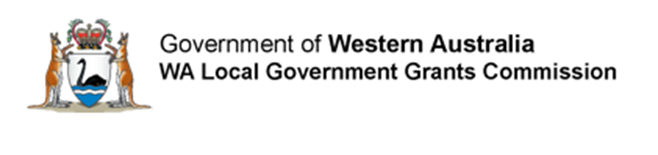 Our ref EnquiriesPhoneEmailLG17-50; E1809454Ms Julie Knight(08) 6552 1595@dlgsc.wa.gov.auLocal Government2017-18 
Final GP Grant ($)2018-19 
Final GP Grant ($)% ChangeChristmas Island3,706,1375,028,11935.6%Cocos (Keeling) Islands2,431,0063,457,90542.2%Local Government2017-18 
Final Road Grant ($)2018-19 
Final Road Grant ($)% ChangeChristmas Island463,092481,3723.94%Cocos (Keeling) Islands149,276152,5532.19%Local GovernmentRoad2018-19 Allocations ($)BroomeCape Leveque [unsealed section]36,000Derby-West KimberleyCamballin83,333Gee Gully Intersection - Koorabye110,000Cherrabun66,667East PilbaraPunmu120,000Kiwirrkurra110,000Talawana Track120,000Jigalong80,000Kunawarritji160,000Jupiter Well50,000Halls CreekTanami166,667Balgo Mission93,333Lake Gregory80,000Kalgoorlie BoulderTrans Access133,333LavertonGreat Central80,000Bandya [Mulga Queen]80,000Old Laverton [Mt Margaret]26,667MenziesTjuntjuntjarra133,333NgaanyatjarrakuGreat Central114,000Warburton Blackstone190,000Giles Mulga Park120,000Tjukurla Com Access50,000Jameson Wanarn30,000Tjirrkarli50,000Port HedlandYandeyarra60,000WilunaWiluna North20,000Wyndham-East KimberleyGibb River Kalumburu331,753TOTAL2,695,087Local GovernmentRoad Name2018-19 Allocations ($)Albany (C)Lower Denmark Rd$172,086BeverleyYork - Williams Rd$134,067BoddingtonLower Hotham Rd$98,049Boyup BrookBoyup Brook - Arthur River Rd$112,056BrooktonAldersyde North Rd$50,025Bruce RockLiebeck Rd$54,027Hughes Rd$50,025Barr Rd$26,013Bunbury (C)Koombana Dr$314,157CollieCoombes St$582,291CranbrookBoyup Brook - Cranbrook Rd$528,264DenmarkHorsley Rd$300,150Derby-West KimberleyYurabi Rd$54,027Donnybrook-BalingupSandhills Rd$610,305Balingup - Nannup Rd$133,400Bendall Rd$126,063Gosnells Station Street$186,380HarveyGovernment Rd$108,054Harvey - Quindanning Rd$54,027KalamundaMundaring Weir Rd$206,770ManjimupSeven Day Rd$306,153Gray Rd$106,053Swan (C)West Swan Rd$460,230ToodyayTelegraph Rd$412,206WaginPiesseville - Tarwonga Rd$136,068WaroonaLake Clifton Rd$70,035Total$5,390,981Local government2017-18 Final General Purpose Grant ($)2018-19 Final General Purpose Grant ($)Percentage change2017-18 Adjustment for overpayment ($)Cash payment2018- 19 ($)Albany 2,164,0542,168,8240.22%4,4322,173,256Armadale 1,686,6601,757,0644.17%3,4541,760,518Ashburton 3,140,8702,747,876-12.51%6,4322,754,308Augusta-Margaret River 284,890312,4169.66%583312,999Bassendean 324,029321,966-0.64%664322,630Bayswater 1,455,0321,420,485-2.37%2,9801,423,465Belmont 842,581855,3091.51%1,725857,034Beverley 833,156823,158-1.20%1,706824,864Boddington 126,910107,874-15.00%260108,134Boyup Brook 558,785734,03931.36%1,144735,183Bridgetown-Greenbushes 1,225,4041,210,699-1.20%2,5091,213,208Brookton 629,172642,5002.12%1,288643,788Broome 1,938,5461,915,283-1.20%3,9701,919,253Broomehill-Tambellup 1,188,2891,174,030-1.20%2,4331,176,463Bruce Rock 1,575,0011,605,6031.94%3,2251,608,828Bunbury 696,260666,503-4.27%1,426667,929Busselton 749,165791,6855.68%1,534793,219Cambridge 574,423587,5832.29%1,176588,759Canning 1,985,5331,926,791-2.96%4,0661,930,857Capel 1,055,5241,075,8481.93%2,1621,078,010Carnamah 875,202882,8420.87%1,792884,634Carnarvon 3,749,4213,704,428-1.20%7,6783,712,106Chapman Valley 362,652374,2143.19%743374,957Chittering 767,442788,6932.77%1,572790,265Claremont 219,108218,220-0.41%449218,669Cockburn 2,207,8512,288,4443.65%4,5212,292,965Collie 1,209,3541,194,842-1.20%2,4771,197,319Coolgardie 538,196531,738-1.20%1,102532,840Coorow 873,126899,2903.00%1,788901,078Corrigin 1,106,0931,130,3282.19%2,2651,132,593Cottesloe 174,095168,031-3.48%357168,388Cranbrook 713,800735,1722.99%1,462736,634Cuballing 573,600566,717-1.20%1,175567,892Cue 1,346,4581,375,5732.16%2,7571,378,330Cunderdin 897,710886,937-1.20%1,838888,775Dalwallinu 1,523,1421,563,5762.65%3,1191,566,695Dandaragan 751,263742,248-1.20%1,538743,786Dardanup 903,871893,025-1.20%1,851894,876Denmark 591,175584,081-1.20%1,211585,292Derby-West Kimberley 4,348,2794,296,100-1.20%8,9054,305,005Donnybrook-Balingup 1,278,4571,300,9271.76%2,6181,303,545Dowerin 866,847882,2761.78%1,775884,051Dumbleyung 984,7101,007,9912.36%2,0171,010,008Dundas 1,117,1071,103,702-1.20%2,2881,105,990East Fremantle 156,837162,5543.65%321162,875East Pilbara 2,428,8432,399,697-1.20%4,9742,404,671Esperance 2,182,9742,235,7112.42%4,4702,240,181Exmouth 1,492,3451,474,437-1.20%3,0561,477,493Fremantle 628,035639,2391.78%1,286640,525Gingin 897,785887,012-1.20%1,839888,851Gnowangerup 712,437733,7322.99%1,459735,191Goomalling 374,536383,0842.28%767383,851Gosnells 2,539,1062,545,3800.25%5,2002,550,580Greater Geraldton3,869,0303,822,602-1.20%7,9233,830,525Halls Creek 3,517,5433,475,332-1.20%7,2033,482,535Harvey 1,683,2181,724,3172.44%3,4471,727,764Irwin 182,364181,542-0.45%373181,915Jerramungup 648,269665,6082.67%1,328666,936Joondalup 3,374,1173,317,778-1.67%6,9103,324,688Kalamunda 1,227,8511,227,649-0.02%2,5141,230,163Kalgoorlie-Boulder 798,892813,8311.87%1,636815,467Karratha1,278,9701,087,125-15.00%2,6191,089,744Katanning 1,510,0261,491,906-1.20%3,0921,494,998Kellerberrin 1,354,9681,379,3851.80%2,7751,382,160Kent 647,522889,89937.43%1,326891,225Kojonup 794,436812,8122.31%1,627814,439Kondinin 1,031,2651,211,24217.45%2,1121,213,354Koorda 1,225,0511,235,7870.88%2,5091,238,296Kulin 975,1991,154,69718.41%1,9971,156,694Kwinana 782,974871,20411.27%1,603872,807Lake Grace 1,122,6071,341,46519.50%2,2991,343,764Laverton 1,564,1221,545,353-1.20%3,2031,548,556Leonora 612,018604,674-1.20%1,253605,927Mandurah 1,721,3731,737,1590.92%3,5251,740,684Manjimup 2,796,4822,848,0211.84%5,7272,853,748Meekatharra 2,442,8092,413,495-1.20%5,0022,418,497Melville 2,145,5402,113,612-1.49%4,3942,118,006Menzies 1,728,2731,707,534-1.20%3,5391,711,073Merredin 1,530,6501,512,282-1.20%3,1341,515,416Mingenew 282,468288,4602.12%578289,038Moora 837,642859,3322.59%1,715861,047Morawa 1,032,5151,049,3431.63%2,1141,051,457Mosman Park 192,766189,674-1.60%395190,069Mount Magnet 1,378,8061,402,6601.73%2,8241,405,484Mount Marshall 1,441,5021,468,6101.88%2,9521,471,562Mukinbudin 1,154,2191,140,368-1.20%2,3641,142,732Mundaring 1,279,6561,264,300-1.20%2,6211,266,921Murchison 2,698,0962,749,8141.92%5,5252,755,339Murray 915,486904,500-1.20%1,875906,375Nannup 859,373849,061-1.20%1,760850,821Narembeen 1,217,1551,237,5861.68%2,4931,240,079Narrogin (S) 1,714,8461,694,268-1.20%3,5121,697,780Nedlands 465,990465,461-0.11%954466,415Ngaanyatjarraku 3,275,8503,236,540-1.20%6,7083,243,248Northam 2,610,0192,578,699-1.20%5,3452,584,044Northampton 836,553852,1881.87%1,713853,901Nungarin 941,535955,9711.53%1,928957,899Peppermint Grove 32,63935,3058.17%6735,372Perenjori 1,103,2971,132,4622.64%2,2591,134,721Perth 493,684567,03614.86%1,011568,047Pingelly 851,181866,1431.76%1,743867,886Plantagenet 772,591794,0272.77%1,582795,609Port Hedland 1,032,578877,691-15.00%2,115879,806Quairading 1,174,9081,199,3872.08%2,4061,201,793Ravensthorpe 1,064,8051,092,4862.60%2,1811,094,667Rockingham 2,667,7452,718,3101.90%5,4632,723,773Sandstone 1,533,8121,535,8940.14%3,1411,539,035Serpentine-Jarrahdale 1,618,1641,598,746-1.20%3,3141,602,060Shark Bay 1,483,7971,465,991-1.20%3,0391,469,030South Perth 935,795908,391-2.93%1,916910,307Stirling 4,602,8964,547,019-1.21%9,4264,556,445Subiaco 357,980356,320-0.46%733357,053Swan 2,758,4762,902,9815.24%5,6492,908,630Tammin 766,646757,446-1.20%1,570759,016Three Springs 567,744705,16724.21%1,163706,330Toodyay 966,521954,923-1.20%1,979956,902Trayning 1,093,1351,121,7372.62%2,2391,123,976Upper Gascoyne 2,764,4652,798,8681.24%5,6612,804,529Victoria Park 777,868758,405-2.50%1,593759,998Victoria Plains 487,515553,77313.59%998554,771Vincent 764,122737,693-3.46%1,565739,258Wagin 919,742908,705-1.20%1,883910,588Wandering 276,865283,4742.39%567284,041Wanneroo 3,950,1354,131,6844.60%8,0894,139,773Waroona 922,581911,510-1.20%1,889913,399West Arthur 445,723458,4882.86%913459,401Westonia 758,338779,2942.76%1,553780,847Wickepin 1,021,5011,041,2761.94%2,0921,043,368Williams 135,375153,32613.26%277153,603Wiluna 1,739,4901,775,0312.04%3,5621,778,593Wongan-Ballidu 1,212,9491,240,9162.31%2,4841,243,400Woodanilling 531,600525,221-1.20%1,089526,310Wyalkatchem 1,043,1841,063,8111.98%2,1361,065,947Wyndham-East Kimberley 2,828,4362,794,494-1.20%5,7922,800,286Yalgoo 1,785,5821,787,5350.11%3,6571,791,192Yilgarn 853,8611,300,97452.36%1,7481,302,722York 861,157850,822-1.20%1,762852,584 Total 176,085,070 177,791,685 360,591 178,152,276 Local government2017-18 Final Road Grant ($)2017-18 Special projects ($)Total 2017-18 roads + special projects ($)2018-19 Final road grant ($)2018-19 Bridges ($)2018-19 Aboriginal access roads ($)Total 2018-19 Special projects ($)Albany 1,777,13301,777,1331,831,703172,0860172,086Armadale 1,353,38701,353,3871,447,897000Ashburton 1,170,3848,0001,178,3841,163,130000Augusta-Margaret River 987,09598,0001,085,0951,025,188000Bassendean 213,2580213,258219,500000Bayswater 772,6140772,614795,228000Belmont 527,7190527,719548,014000Beverley 466,27692,000558,276479,645134,0670134,067Boddington 205,386188,000393,386211,31698,049098,049Boyup Brook 644,2150644,215664,556112,0560112,056Bridgetown-Greenbushes 650,448284,000934,448669,279000Brookton334,8740334,874345,35050,025050,025Broome 823,22780,000903,227910,025036,00036,000Broomehill-Tambellup 618,599602,0001,220,599638,384000Bruce Rock 751,3510751,351773,186130,0650130,065Bunbury 853,6710853,671878,749314,1570314,157Busselton 1,418,95860,0001,478,9581,461,208000Cambridge 375,9760375,976386,980000Canning 1,298,655166,6671,465,3221,336,683000Capel 595,4400595,440620,111000Carnamah 388,99084,667473,657400,588000Carnarvon 1,238,69201,238,6921,275,086000Chapman Valley 502,9280502,928519,085000Chittering 440,0810440,081467,229000Claremont 103,1190103,119106,137000Cockburn 1,587,90701,587,9071,643,235000Collie 464,118110,000574,118477,727582,2910582,291Coolgardie 502,1210502,121516,817000Coorow 538,3850538,385554,827000Corrigin 667,9300667,930687,557000Cottesloe 102,7450102,745105,753000Cranbrook 620,8210620,821639,185528,2640528,264Cuballing 322,1980322,198333,216000Cue 422,3120422,312479,372000Cunderdin 496,8620496,862520,749000Dalwallinu 1,107,25701,107,2571,142,193000Dandaragan 850,3810850,381875,272000Dardanup 484,837780,0001,264,837499,177000Denmark 475,5090475,509494,602300,1500300,150Derby-West Kimberley 912,085264,0001,176,0851,113,61054,027260,000314,027Donnybrook-Balingup 644,06566,000710,065668,856869,7680869,768Dowerin 531,2330531,233548,006000Dumbleyung 573,9330573,933618,889000Dundas 364,9590364,959396,569000East Fremantle 72,687072,68774,815000East Pilbara 1,770,156624,0002,394,1561,831,8230640,000640,000Esperance 2,792,84302,792,8432,881,369000Exmouth 410,4210410,421422,434000Fremantle 394,5410394,541406,089000Gingin 836,4170836,417861,344000Gnowangerup 605,5570605,557620,608000Goomalling 357,2210357,221370,009000Gosnells 1,627,78230,0001,657,7821,675,288186,3800186,380Greater Geraldton1,979,07401,979,0742,032,046000Halls Creek 764,606234,000998,606791,3760340,000340,000Harvey 970,524680,0001,650,524998,206162,0810162,081Irwin 328,5980328,598338,217000Jerramungup 613,0870613,087632,663000Joondalup 2,151,28702,151,2872,216,230000Kalamunda 1,108,15501,108,1551,142,463206,7700206,770Kalgoorlie-Boulder 1,549,603122,0001,671,6031,598,5600133,333133,333Karratha873,0670873,067896,202000Katanning 483,4140483,414497,563000Kellerberrin 559,0650559,065576,582000Kent 713,2190713,219734,094000Kojonup 661,6080661,608683,322000Kondinin 777,6240777,624799,932000Koorda 617,0670617,067636,402000Kulin 820,8470820,847844,929000Kwinana 731,3110731,311786,479000Lake Grace 1,264,19201,264,1921,301,194000Laverton 758,07180,000838,071784,6640186,667186,667Leonora 615,2900615,290637,520000Mandurah 1,285,949258,1951,544,1441,327,975000Manjimup 1,345,130126,0001,471,1301,383,993412,2060412,206Meekatharra 1,205,66801,205,6681,240,957000Melville 1,081,73501,081,7351,117,406000Menzies 779,343120,000899,343806,5820133,333133,333Merredin 823,8190823,819848,113000Mingenew 316,051498,000814,051325,531000Moora 722,4170722,417744,051000Morawa 553,1890553,189571,986000Mosman Park 84,715084,71587,195000Mount Magnet 312,3460312,346323,116000Mount Marshall 852,8710852,871878,546000Mukinbudin 519,0750519,075535,382000Mundaring 1,030,44301,030,4431,063,169000Murchison 868,0570868,057893,464000Murray 842,54270,000912,542871,312000Nannup 470,2890470,289484,618000Narembeen 781,0570781,057805,632000Narrogin (S) 575,0470575,047592,496000Nedlands 286,2170286,217291,597000Ngaanyatjarraku 607,362601,4331,208,795657,2940554,000554,000Northam 772,8190772,819797,044000Northampton 693,2040693,204716,319000Nungarin 297,1240297,124306,455000Peppermint Grove 19,664019,66420,258000Perenjori 822,3460822,346844,987000Perth 444,3140444,314457,170000Pingelly 345,069168,000513,069364,537000Plantagenet 867,0070867,007894,362000Port Hedland 727,2970727,297748,586060,00060,000Quairading 547,5130547,513563,172000Ravensthorpe 728,8010728,801752,363000Rockingham 1,935,90301,935,9032,063,295000Sandstone 444,0410444,041450,145000Serpentine-Jarrahdale 975,4360975,4361,004,958000Shark Bay 456,1740456,174469,526000South Perth 404,7210404,721416,537000Stirling 2,140,08202,140,0822,203,140000Subiaco 187,7870187,787193,284000Swan 2,544,837313,3332,858,1702,660,919460,2300460,230Tammin 285,6200285,620295,022000Three Springs 434,6220434,622461,692000Toodyay 539,7640539,764571,617412,2060412,206Trayning 448,2720448,272461,392000Upper Gascoyne 869,677100,000969,677928,885000Victoria Park 362,1370362,137375,323000Victoria Plains 529,9630529,963544,319000Vincent 358,7130358,713369,213000Wagin 477,1010477,101493,062136,0680136,068Wandering 223,9750223,975230,419000Wanneroo 2,876,39902,876,3993,058,443000Waroona 387,5480387,548398,89270,035070,035West Arthur 507,538516,0001,023,538521,071000Westonia 496,8670496,867512,443000Wickepin 504,1700504,170516,636000Williams 300,9670300,967309,777000Wiluna 826,93536,000862,935857,532020,00020,000Wongan-Ballidu 777,5160777,516802,326000Woodanilling 301,2070301,207310,685000Wyalkatchem 434,6410434,641448,473000Wyndham-East Kimberley 909,320326,0001,235,320936,0700331,754331,754Yalgoo 561,0060561,006595,968000Yilgarn 1,376,69501,376,6951,432,222000York 606,5800606,580626,890000Total 103,484,1627,786,295111,270,457107,398,1365,390,9812,695,0878,086,068Local government2018-19 Final road grant plus special projects ($)2017-18 Adjustment for underpayment ($)Cash payment2018-19 (including special projects) ($)Albany 2,003,789-2492,003,540Armadale 1,447,897-1901,447,707Ashburton 1,163,130-1641,162,966Augusta-Margaret River 1,025,188-1381,025,050Bassendean 219,500-30219,470Bayswater 795,228-108795,120Belmont 548,014-74547,940Beverley 613,712-65613,647Boddington 309,365-29309,336Boyup Brook 776,612-90776,522Bridgetown-Greenbushes 669,279-91669,188Brookton 395,375-47395,328Broome 946,025-115945,910Broomehill-Tambellup 638,384-87638,297Bruce Rock 903,251-105903,146Bunbury 1,192,906-1201,192,786Busselton 1,461,208-1991,461,009Cambridge 386,980-53386,927Canning 1,336,683-1821,336,501Capel 620,111-84620,027Carnamah 400,588-55400,533Carnarvon 1,275,086-1741,274,912Chapman Valley 519,085-71519,014Chittering 467,229-62467,167Claremont 106,137-14106,123Cockburn 1,643,235-2231,643,012Collie 1,060,018-651,059,953Coolgardie 516,817-70516,747Coorow 554,827-76554,751Corrigin 687,557-94687,463Cottesloe 105,753-14105,739Cranbrook 1,167,449-871,167,362Cuballing 333,216-45333,171Cue 479,372-59479,313Cunderdin 520,749-70520,679Dalwallinu 1,142,193-1551,142,038Dandaragan 875,272-119875,153Dardanup 499,177-68499,109Denmark 794,752-67794,685Derby-West Kimberley 1,427,637-1281,427,509Donnybrook-Balingup 1,538,624-901,538,534Dowerin 548,006-75547,931Dumbleyung 618,889-81618,808Dundas 396,569-51396,518East Fremantle 74,815-1074,805East Pilbara 2,471,823-2482,471,575Esperance 2,881,369-3922,880,977Exmouth 422,434-58422,376Fremantle 406,089-55406,034Gingin 861,344-117861,227Gnowangerup 620,608-85620,523Goomalling 370,009-50369,959Gosnells 1,861,668-2281,861,440Greater Geraldton2,032,046-2782,031,768Halls Creek 1,131,376-1071,131,269Harvey 1,160,287-1361,160,151Irwin 338,217-46338,171Jerramungup 632,663-86632,577Joondalup 2,216,230-3022,215,928Kalamunda 1,349,233-1551,349,078Kalgoorlie-Boulder 1,731,893-2171,731,676Karratha896,202-122896,080Katanning 497,563-68497,495Kellerberrin 576,582-78576,504Kent 734,094-100733,994Kojonup 683,322-93683,229Kondinin 799,932-109799,823Koorda 636,402-87636,315Kulin 844,929-115844,814Kwinana 786,479-103786,376Lake Grace 1,301,194-1771,301,017Laverton 971,331-106971,225Leonora 637,520-86637,434Mandurah 1,327,975-1801,327,795Manjimup 1,796,199-1891,796,010Meekatharra 1,240,957-1691,240,788Melville 1,117,406-1521,117,254Menzies 939,915-109939,806Merredin 848,113-116847,997Mingenew 325,531-44325,487Moora 744,051-101743,950Morawa 571,986-78571,908Mosman Park 87,195-1287,183Mount Magnet 323,116-44323,072Mount Marshall 878,546-120878,426Mukinbudin 535,382-73535,309Mundaring 1,063,169-1451,063,024Murchison 893,464-122893,342Murray 871,312-118871,194Nannup 484,618-66484,552Narembeen 805,632-110805,522Narrogin (S) 592,496-81592,415Nedlands 291,597-40291,557Ngaanyatjarraku 1,211,294-851,211,209Northam 797,044-108796,936Northampton 716,319-97716,222Nungarin 306,455-42306,413Peppermint Grove 20,258-320,255Perenjori 844,987-115844,872Perth 457,170-62457,108Pingelly 364,537-48364,489Plantagenet 894,362-122894,240Port Hedland 808,586-102808,484Quairading 563,172-77563,095Ravensthorpe 752,363-102752,261Rockingham 2,063,295-2722,063,023Sandstone 450,145-62450,083Serpentine-Jarrahdale 1,004,958-1371,004,821Shark Bay 469,526-64469,462South Perth 416,537-57416,480Stirling 2,203,140-3002,202,840Subiaco 193,284-26193,258Swan 3,121,149-3573,120,792Tammin 295,022-40294,982Three Springs 461,692-61461,631Toodyay 983,823-76983,747Trayning 461,392-63461,329Upper Gascoyne 928,885-122928,763Victoria Park 375,323-51375,272Victoria Plains 544,319-74544,245Vincent 369,213-50369,163Wagin 629,130-67629,063Wandering 230,419-31230,388Wanneroo 3,058,443-4043,058,039Waroona 468,927-54468,873West Arthur 521,071-71521,000Westonia 512,443-70512,373Wickepin 516,636-71516,565Williams 309,777-42309,735Wiluna 877,532-116877,416Wongan-Ballidu 802,326-109802,217Woodanilling 310,685-42310,643Wyalkatchem 448,473-61448,412Wyndham-East Kimberley 1,267,824-1291,267,695Yalgoo 595,968-80595,888Yilgarn 1,432,222-1941,432,028York 626,890-86626,804Total 115,484,204-14,518115,469,686Local governmentGeneral Purpose Advance Payment ($)Local Roads Advance Payment ($)Albany 1,093,082991,311Armadale 851,946754,939Ashburton 1,586,480652,857Augusta-Margaret River 143,900550,616Bassendean 163,670118,958Bayswater 734,949430,975Belmont 425,595294,369Beverley 420,834260,096Boddington 64,103114,567Boyup Brook 282,247359,353Bridgetown-Greenbushes 618,962362,829Brookton 317,800186,798Broome 979,176459,208Broomehill-Tambellup 600,215345,064Bruce Rock 795,546419,115Bunbury 351,687476,190Busselton 378,410791,516Cambridge 290,146209,725Canning 1,002,910724,409Capel 533,154332,145Carnamah 442,072216,984Carnarvon 1,893,865690,961Chapman Valley 183,179280,541Chittering 387,642245,484Claremont 110,67357,521Cockburn 1,115,204885,758Collie 610,855258,892Coolgardie 271,847280,090Coorow 441,023300,319Corrigin 558,697372,581Cottesloe 87,93757,313Cranbrook 360,546346,303Cuballing 289,730179,727Cue 680,107235,572Cunderdin 453,441277,157Dalwallinu 769,352617,644Dandaragan 379,469474,355Dardanup 456,553270,449Denmark 298,608265,246Derby-West Kimberley 2,196,353508,774Donnybrook-Balingup 645,760359,269Dowerin 437,852296,330Dumbleyung 497,385320,148Dundas 564,260203,579East Fremantle 79,22040,546East Pilbara 1,226,829987,419Esperance 1,102,6391,557,889Exmouth 753,796228,939Fremantle 317,226220,081Gingin 453,479466,566Gnowangerup 359,858337,789Goomalling 189,181199,263Gosnells 1,282,524908,001Greater Geraldton1,954,2801,103,957Halls Creek 1,776,741426,508Harvey 850,208541,373Irwin 92,114183,297Jerramungup 327,446341,989Joondalup 1,704,2951,200,019Kalamunda 620,198618,145Kalgoorlie-Boulder 403,527864,391Karratha646,019487,010Katanning 762,727269,655Kellerberrin 684,406311,855Kent 327,069397,844Kojonup 401,276369,055Kondinin 520,901433,770Koorda 618,784344,209Kulin 492,581457,880Kwinana 395,487407,936Lake Grace 567,038705,185Laverton 790,051422,863Leonora 309,136343,218Mandurah 869,480717,321Manjimup 1,412,527750,333Meekatharra 1,233,884672,539Melville 1,083,731603,408Menzies 872,966434,729Merredin 773,144459,538Mingenew 142,677176,298Moora 423,100402,975Morawa 521,532308,577Mosman Park 97,36847,255Mount Magnet 696,447174,231Mount Marshall 728,115475,744Mukinbudin 583,006289,548Mundaring 646,365574,796Murchison 1,362,831484,215Murray 462,420469,982Nannup 434,077262,334Narembeen 614,795435,685Narrogin (S) 866,183320,770Nedlands 235,376159,656Ngaanyatjarraku 1,654,660338,795Northam 1,318,343431,090Northampton 422,550386,679Nungarin 475,577165,740Peppermint Grove 16,48610,969Perenjori 557,285458,717Perth 249,364247,845Pingelly 429,939192,485Plantagenet 390,242483,629Port Hedland 521,564405,697Quairading 593,456305,411Ravensthorpe 537,842406,536Rockingham 1,347,5011,079,875Sandstone 774,742247,693Serpentine-Jarrahdale 817,349544,113Shark Bay 749,479254,461South Perth 472,678225,759Stirling 2,324,9621,193,769Subiaco 180,819104,750Swan 1,393,3301,419,547Tammin 387,239159,323Three Springs 286,772242,439Toodyay 488,198301,088Trayning 552,152250,053Upper Gascoyne 1,396,355485,119Victoria Park 392,908202,005Victoria Plains 246,248295,621Vincent 385,965200,095Wagin 464,570266,134Wandering 139,847124,937Wanneroo 1,995,2471,604,498Waroona 466,004216,180West Arthur 225,140283,112Westonia 383,043277,160Wickepin 515,969281,233Williams 68,379167,884Wiluna 878,631461,276Wongan-Ballidu 612,671433,710Woodanilling 268,516168,018Wyalkatchem 526,921242,449Wyndham-East Kimberley 1,428,667507,232Yalgoo 901,913312,937Yilgarn 431,294767,941York 434,978338,359 Total 88,942,077 57,724,986 